Правила пожарной безопасности!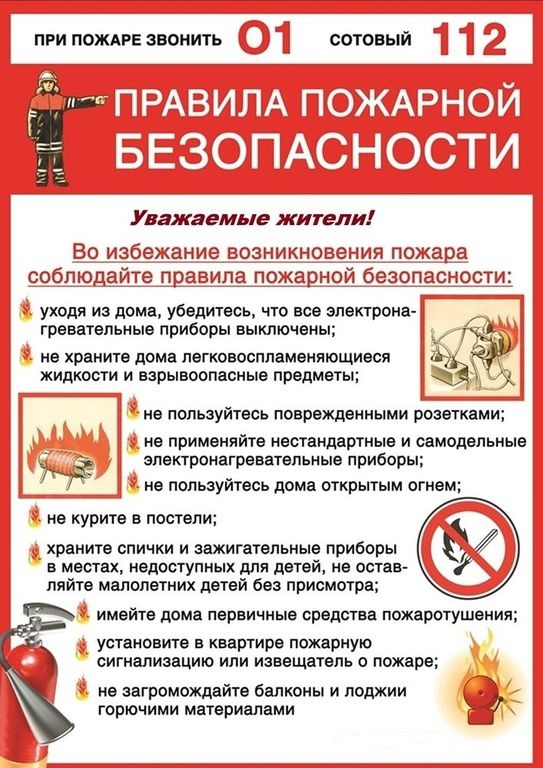 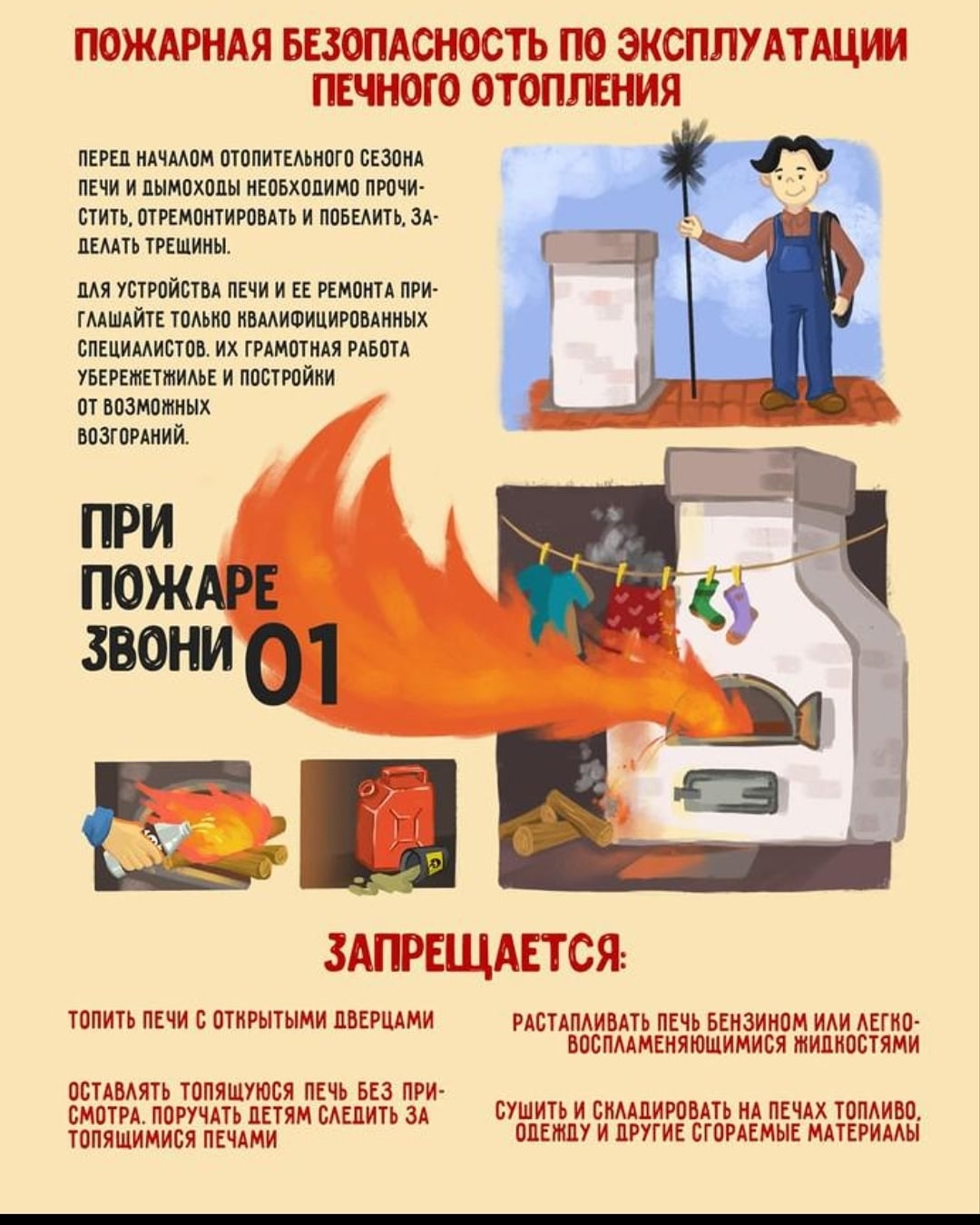 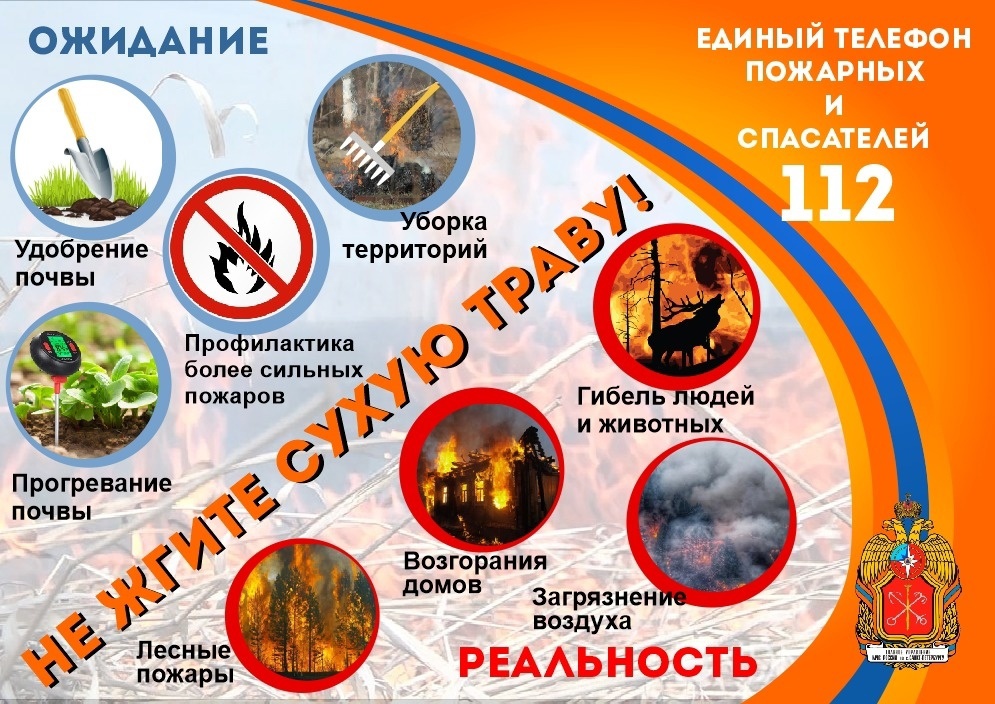 